Name:Klasse:ÜbungenWas passt zusammen?seinen Mantel  nach dem Wind hängen     a. von der Ehefrau beherrscht werdenden bunten Rock anziehen                         b. unschuldig, anständig seineine weiße Weste haben                             c. seine Meinung ändernunter dem Pantoffel stehen                         d. Angst habendie Hose voll haben                                    e. Soldat werden, zum Militär gehen Ergänze die Sätze mit folgenden Kleidungsstücken:/ Hemd, Socken, Ärmel, Kleider, Gürtel / ! Ich mache mich auf die ……….., sonst komme ich zu spät.Unser Onkel tut viel für die Armen, für sie gibt er sein letztes …………… her.Meine Freundin weiß alles, sie schüttelt die Antworten nur so aus dem……… .Ich bekomme jetzt weniger Taschengeld, ich muss den …….. enger schnallen.Zieh dir Anzug und Krawatte für das Vorstellungsgespräch an: …………..  machen Leute!Übersetze die folgenden Phraseologismen ins Ungarische!Kannst du das lesen? Schreib die Redewendungen richtig!seinenmantelnachdemwindhängenetwasausdemärmelschüttelnjemandemrutschtdasherzindiehosediehoseaufhalbachttragen kleidermachenleute	……………………………………………………….. ……………………………………………………….………………………………………………………...……………………………………………………………………………………………………………………	Symbolik in PhraseologismenOrdne die Wendungen zu den Bildern!                                                              2.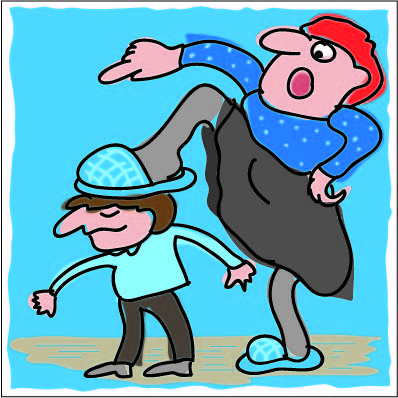 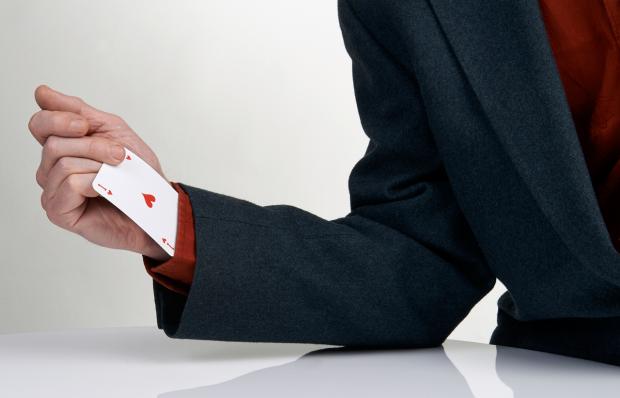                                                                      4.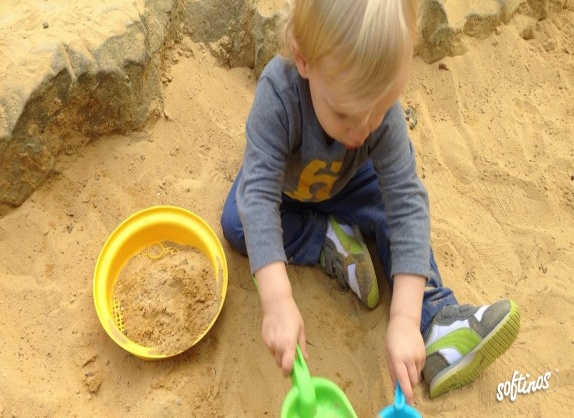 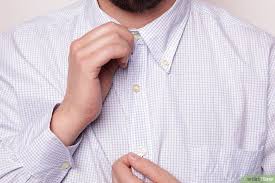          5.                                                                       6.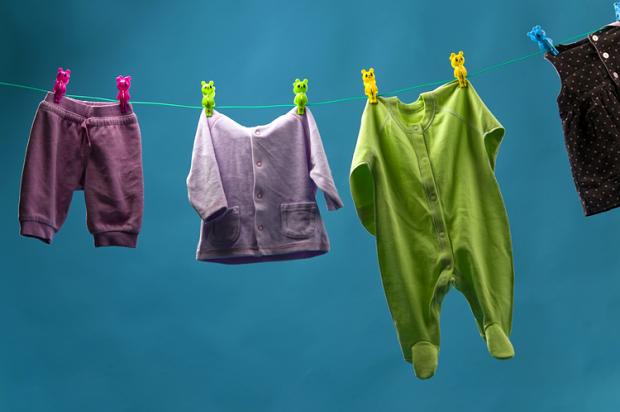 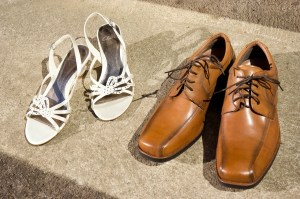      7.                                                                       8.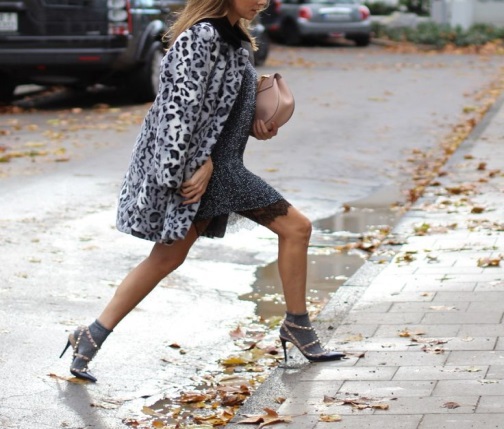 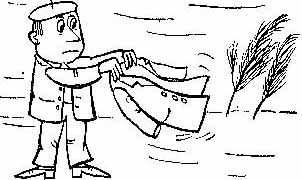 	9.	10.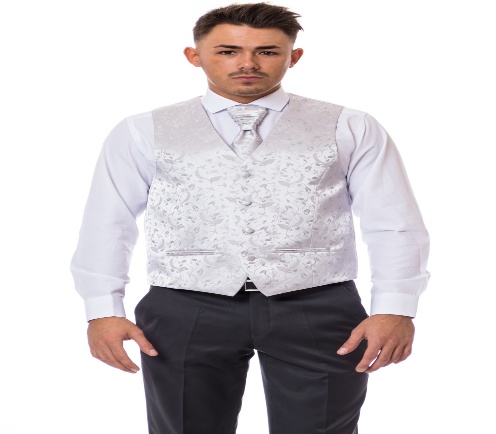 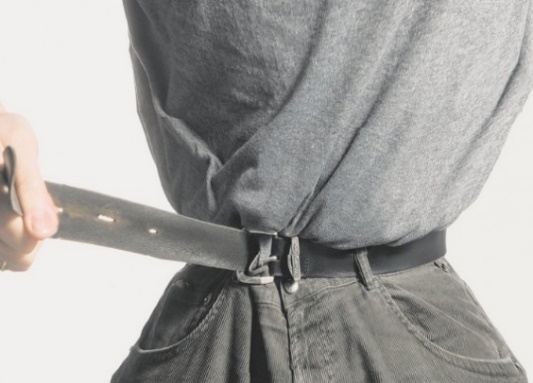 noch in Kinderschuhen steckenunter dem Pantoffel stehenfür jemanden sein letztes Hemd gebenDas ist Jacke wie Hose.Das sind zwei Paar Schuhe.sich auf die Socken machenseinen Mantel nach dem Wind hängeneine weiße Weste habenden Gürtel enger schnallen      k.   aus dem Ärmel schütteln                 1.2.3.4.5.Deutsche Phraseologismen mit KleidungsstückenUngarische Übersetzungetwas aus dem Ärmel schüttelnnoch in Kinderschuhen steckenKleider machen Leutedie Hose voll haben alles unter einen Hut bringendie Hosen anhabenfür jemanden sein letztes Hemd geben sich in die Hose machen die Hosen anhabenunter dem Pantoffel stehen1.2.3.4.5.6.7.8.9.10.